Альбом«Цветные стишки»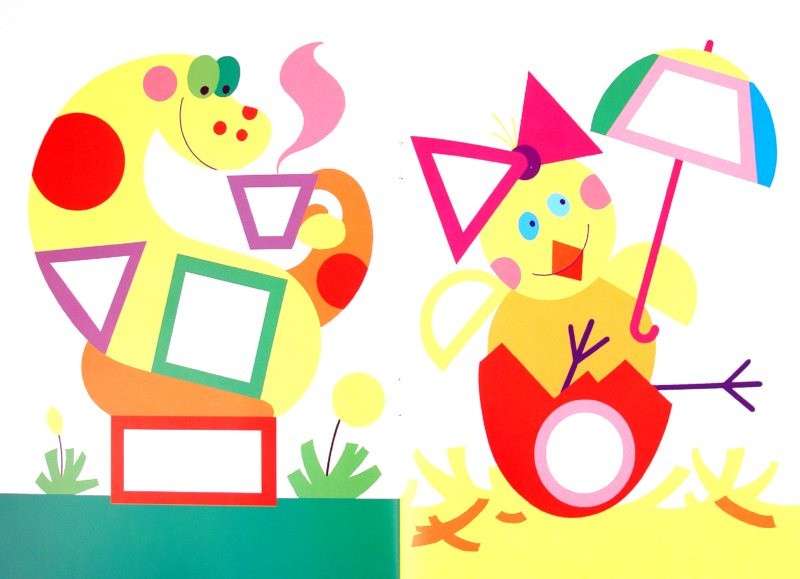                        Воспитатель: Куренко Т.В.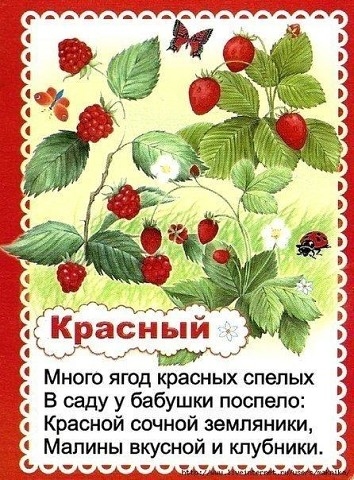 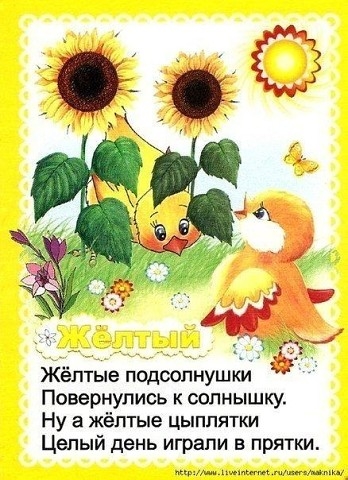 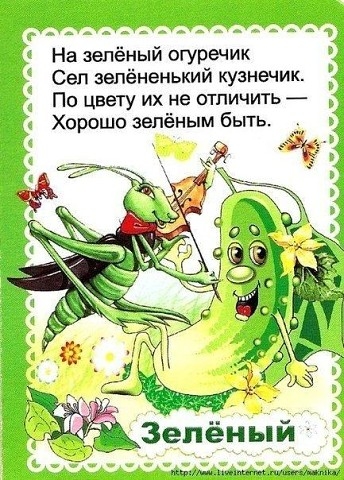 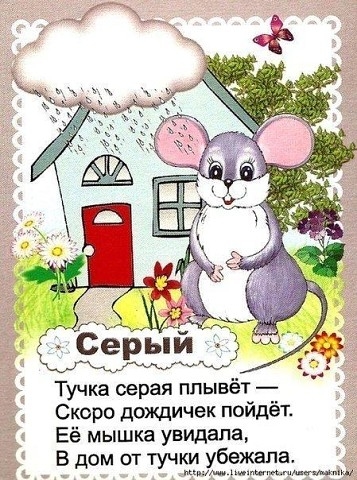 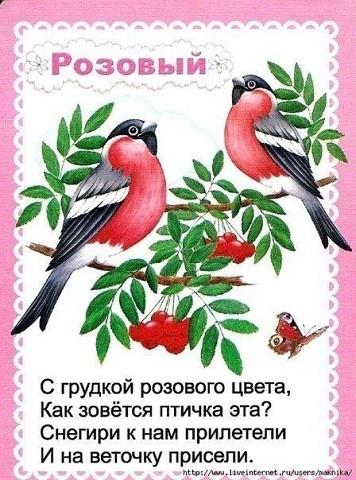 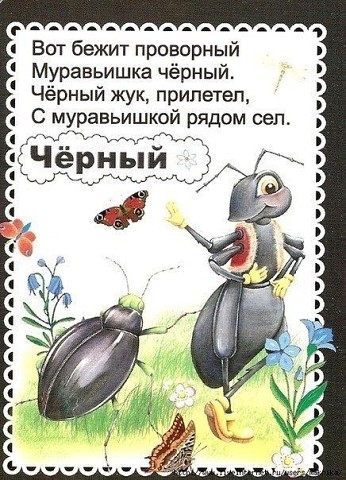 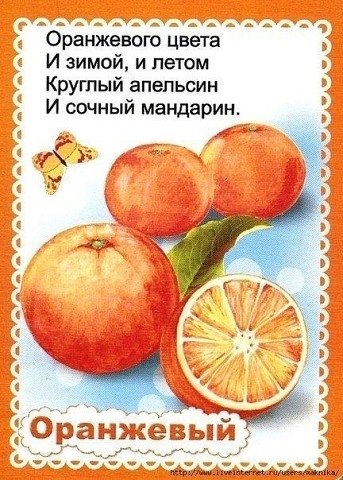 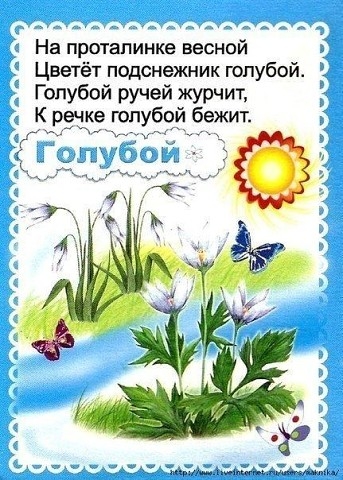 